                                                                                                باسمه تعالی                                                                                                                                                                                                                                                                                                                                                                                                                                                                                                                                        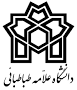 کاربرگ شماره 6گزارش برگزاری جلسه پیشدفاع6ـ13. هیات داوران (داوران داخلی اول و دوم) در جلسه پیشدفاع موظف هستند گزارش برگزاری جلسه پیش‌دفاع را برای معاونتهای آموزشی و پژوهشی دانشکده / پردیس ارسال کنند.تبصره. در صورتی که هیات داوران (داوران داخلی اول و دوم) در جلسه پیش‌دفاع، رساله را غیرقابل دفاع نهایی تشخیص دهند، برگزاری جلسه دفاع نهایی امکان‌پذیر نیست. ضروری است دانشجو حداکثر ظرف مدت 3 ماه از تاریخ پیش دفاع اول با رعایت سنوات تحصیلی، اصلاحات لازم در پیوست کاربرگ شماره 6 را انجام دهد و مجددا جلسه پیشدفاع را با شرایط مندرج در بندهای فوق برگزار کند. برگزاری جلسه دفاع نهایی منوط به انجام اصلاحات توسط دانشجو و تأیید آن برعهده کمیته راهبری رساله و داوران داخلی اول و دوم است و تا زمانی که این اصلاحات از سوی اعضای کمیته راهبری رساله و داوران داخلی تأیید نشود، امکان برگزاری جلسه دفاع نهایی وجود ندارد.گزارش برگزاری جلسه پیشدفاع خانم/آقای ................................................... دانشجوی مقطع دکتری آموزشی-پژوهشی/ پژوهشمحور ..........................  با شماره دانشجویی ............................... رشته/گرایش تحصیلی ............................................. در دانشکده/پردیس................................. به شرح ذیل ارائه میشود:نام و نام‏خانوادگي داور داخلی اول:        قابل قبول ⃝               قابل قبول(با انجام اصلاحات)*   ⃝                غیرقابل قبول   ⃝      (دلایل* ذکر شود)                           تاریخ وامضاء:نام و نام‏خانوادگي داور داخلی دوم:       قابل قبول ⃝               قابل قبول(با انجام اصلاحات) *   ⃝                غیرقابل قبول   ⃝        (دلایل* ذکر شود)                        تاریخ وامضاء:نام و نام خانوادگی و امضای کارشناس اجرایی شیوهنامه:*اصلاحات موردنظر داوران و دلایل عدم قبول پیش دفاع از رساله دانشجو پیوست شود.ردیفشاخص ارزیابیارزیابی داور داخلی اول (نماینده معاونت پژوهشی دانشگاه)ارزیابی داور داخلی اول (نماینده معاونت پژوهشی دانشگاه)ارزیابی داور داخلی اول (نماینده معاونت پژوهشی دانشگاه)ارزیابی داور داخلی اول (نماینده معاونت پژوهشی دانشگاه)ارزیابی داور داخلی دوم (نماینده معاونت آموزشی دانشگاه)ارزیابی داور داخلی دوم (نماینده معاونت آموزشی دانشگاه)ارزیابی داور داخلی دوم (نماینده معاونت آموزشی دانشگاه)ارزیابی داور داخلی دوم (نماینده معاونت آموزشی دانشگاه)ردیفشاخص ارزیابیعالیخیلی خوبخوبغیر قابل قبولعالیخیلی خوبخوبغیر قابل قبول1انسجام مطالب2مرتبط بودن مطالب گردآوری شده 3استفاده از منابع تازه انتشار یافته4استفاده بهینه از وقت5تسلط در ارائه مطالب6نوآوری7تحلیل علمی8انتخاب  و اجرای روش شناسی مناسب